  Student Government Association 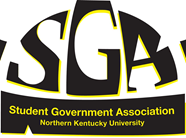 Meeting Minutes 8/17/15I.	Call to orderPresident Katherine Hahnel called to order the regular meeting of the NKU Student Government Association at 3:34 p.m. on August 17, 2015 in NKU Governance Room (SU104).II.	Roll callChief Justice Joseph Smith in place of Secretary of Administration  conducted a roll call. Executive BoardKatherine Hahnel – PresidentWilliam Weber – Vice PresidentJoey Yerace – Secretary of Student InvolvementSami Dada – Secretary of Public RelationsWaiting to be appointed – Secretary of AdministrationAmanda Rogers – Finance Committee ChairJulia Steffen – Student Rights Committee ChairElla Mravec – University Improvements Committee ChairDonald Taylor – Academic Affairs Committee ChairJoey Smith – Chief JusticeKristian Johnson – Legislative Liaison  Senators: Bartlett, DasiaBlankenship, BradBritt, ChaseBrown, GrantCase, JosephCornes, TroyDieudone, IrakozeDixon, Cheryl (excused)Hatfield, AaronHils, MariaMarshall, CameySchaefer, KaitlynSpenser, MattStevenson, AustinWallingford, TarynWest, JarrodJustices:Loiser, EthanMcGinnis, MichaelMettens, Walker (excused)III.	Open SessionKim Turner Vice President of Student Affairs and Dean of Students presented on new Social Media Campaign, and announced some on it. Including Student Government involvementPresident Katherine Hahnel entertains a motion to move New Business to the top of the agenda.  Legislative Liaison Kristian Johnson motions, and Senator Donald Taylor seconds.  Motion passes.IV.	New BusinessSwearing in of Chief Justice Joseph SmithSwearing in of remaining Senators Camey Marshall, and Grant BrownThe appointment of Julia Steffen to Committee Chairman of Student RightsJulia SpokeLegislative Liaison Kristian Johnson motions to approve, Jarrod West seconds. Unanimously, Appointment approvedGoal Making to decide top 4 goals of the year Committee Chairs presented all the goals that their committees had brainstormed at retreatAll senators received two votes to show their top goalsVotes counted by Vice President William Weber and Legislative Liaison Kristian JohnsonTop 4 chosen and announced, finalization will happen next meeting Parking payment planExtended Bistro hoursExploring the idea of Greek HousingExplore the idea of Student AmbassadorsConstitution overview by Chief Justice Joseph SmithPreambleAdvisor Stephen Meier suggests a lower case usage on part of the preambleArticle I FunctionArticle II Definitions Advisor Stephen Meier suggests lower case usage under the part detailing Legislation for resolutions, executive orders, etc.Article IIICommittee Chairman Amanda Rogers suggested lowering the requirement of credit hours for Executive Board to 24 credit hours to reflect a full time status for two semestersAdvisor Stephen Meier suggests a lowering of the senate grade point average requirement to 2.0 or 2.25 to allow for a wider pool of candidacy V.	Executive Board Reportsa)	Secretary of Public Relations, Sami Dada1.	Fresh Fusion this Friday, took sign-ups for tabling2.	Freshman Elections went live today, request to PR for these events on social mediaApplication is open for 10 school days, and elections are September second through third. Tabling for elections will be made available on the Facebook page for tablingRequesting help with an Election banner, and to transcribe freshman emailsb)	Secretary of Student Involvement, Joey Yerace1. 	Request for help in promoting Norse Rates2.	 Preview for more information on Norse Rates, and Legacy Fund c)	Secretary of Administration, To be appointedd)	Vice President, William Weber1.	Welcome Back!2.  	Thanks for coming to the mixer events, more to look forward to in the futuree)	President, Katherine Hahnel1.	Talk about seating arrangement for next meeting, and to be ordered status of name plates2. 	Announcement of New Liaison for Community Outreach Senator Jarrod West	3. 	Announcement of Katherine’s positon as Chairman of GDP4. 	4 Senate vacancies, 1 Justice vacancyVI.	Committee Reportsa)	Finance Committee, Amanda Rogers1. Thank you for being here, please participate and talkb)	Student Rights Committee, Julia Steffen1. Short committee meeting in the backc)	University Improvements Committee, Ella Mravec1. Welcome back, no committee meetingd)	Academic Affairs Committee, Donald Taylor1.  Short committee meeting in the backVII.	Ex-Officio Reportsa)	ACR Liaison1. Not present.b)	SBA Liaison1. Not present.c) 	VSA Liaison	1. Introduced himself and program2. Welcome Back d)  Legislative Liaison, Kristian Johnson1. Explained what position does.2. Sign-ups for office hours will be next week3. Please keep the office cleand) Chief Justice, Joseph Smith	1. Reminder about elections	2. Reminder to read through Constitution for next week’s review VIII.	Advisors Reportsa)	Office of Student Conduct, Rights, and Advocacy, Stephen Meier	1. Congratulations Senators!	2. Reminder that the old Constitution will be in effect the whole academic yearb) Sarah Aikman	1. Welcome Back	2. Mobile Kitchen will be fully operational next weekc) Dannie Moore	1. Welcome Back	2. Will be taking pictures next week, be prepared!IX.	Old BusinessNo Old BusinessX.	Announcements•	Attend Victor Fest Events       Alpha Tau Omega sand volleyball event 8/23 at 4:00pm New Northerner Reporter Abby AnsteadNorse Force Kick-off Event August 19th at the soccer stadiumFirst College Republicans meeting Wednesday 8/26Adjournment Motion to adjourn by Senator Jarrod West, 2nded by Senator Donald Taylor; President Katherine Hahnel adjourned the meeting at 4:26 p.m.________________________________________________________________________Minutes compiled by:  Amanda Rogers, SGA Finance Committee Chair